ALL INDIA INSURANCE EMPLOYEES’ ASSOCIATIONLIC BUILDING     SECRETARIAT ROAD      HYDERABAD 500 063(E-mail: aiieahyd@gmail.com)Cir.No.33 / 2020                                                                                 21st September, 2020To All the Zonal/Divisional/State/Regional UnitsDear Comrades,Nationwide Protests on 23rd September, 2020Indian economy and society are in great turmoil. The Covid19 pandemic induced economic crisis has further exacerbated the crisis created by demonetization and hastily implemented GST regime. The unorganized sector of the economy which provides bulk of the employment opportunities and makes significant contribution to the economy is in severe distress. The micro, small and medium enterprises have taken a severe beating. The result of all this has been a huge increase in unemployment. Purchasing power of the people have been severely hit. As a result, aggregate demand is at an all-time low and there is severe contraction of the economy. While the situation demands an effective intervention from the government in favour of the people, the government is doing exactly opposite of what is needed. Rather than coming to the rescue of the people in the time of crisis, the government has been doling out largesse to the corporate sector through huge tax concessions and other modalities. The life and living of the working people instead have been squeezed further. In this context, the Joint platform of the Central Trade Union organizations in its meeting on 31st August 2020 resolved to intensify their united agitations against the aggressive moves of the government to suppress and alter labour rights legislations through executive orders/Ordinances, aggressive      disinvestment/privatization of Central and State Public Sector enterprises including vital financial sector, railways, defence,  steel, petroleum,  electricity etc., continuing job losses, wage cuts, forced premature retirements being imposed on government employees and those in PSUs, DA-DR freeze etc., anti-people changes in management of agriculture and farm trade and virtual abrogation of essential Commodities Act through Ordinances, attack on the democratic rights of working masses and the other sections of the society.The shocking news of Indian GDP going down to minus 23.9% is already creating panic amongst various sections of society. India tops in dip of GDP amongst Nations. Unemployment rate which had been worst in 45 years in 2019 is rising with a speed never seen before. The periodic details from CMIE reflects on the situation of unemployment, wage cuts etc., though the profits of the corporate sector continues to rise on the other hand.The government is in denial mode rather twisting the facts to paint a picture of everything being normal and that the economy is reviving at full scale. The package of revival of Rs.20 lakh crore announced by the government is exposed by eminent economists as just a fraudulent manipulation and gimmicks of figures.In this back ground the anguish amongst masses is growing. The 3-day strike of coal workers, 2-day strike of BPCL employees and the proposed indefinite strike of defence employees are part of these rising tide of popular protests.Therefore, the meeting of Central Trade Unions decided to hold nationwide protest on 23rd September, 2020 against the anti-worker destructive policies and also for their immediate demands against wage cuts and loss of employment.The insurance industry is also under attack.  The government is moving full steam ahead on the issue of LIC’s IPO.  The government is not taking any measures towards the consolidation of PSGI companies.  Therefore, making common cause with the general movement of masses as per the call of central Trade Unions, AIIEA also decided to join the struggle.  We call upon our units both in LIC and PSGI cos to hold lunch hour demonstrations against the anti worker policies of the government on 23rd September, 2020. Please note that   Covid Protocols like maintaining physical distance, wearing mask etc., have to be strictly followed while participating in the protest action.With greetings,Comradely yours,General Secretary.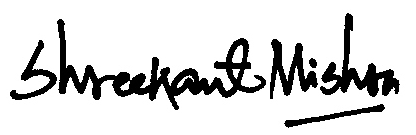 